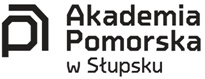 IV  EDYCJA OGÓLNOPOLSKIEJ OLIMPIADY WIEDZY 
O BEZPIECZEŃSTWIE I OBRONNOŚCI  2019/2020r.	Bezpieczeństwo międzynarodowe i bezpieczeństwo narodowe to wyzwania,które w dekadzie obecnego stulecia nabrały szczególnego znaczenia. Konflikty wojenne, zamachy terrorystyczne, strukturalny niedorozwój całych regionów globu oraz towarzyszący im brak persektyw poprawy sytuacji państw i narodów są tragiczną codziennością współczesnego świata. Ich konsekwencją  stał się m.in. kryzys migracyjny  
o nieprzewidywalnych wręcz skutkach na przyszłość. Aby rozwiązywać problemy, należy je najpierw zdiagnozować i zrozumieć. Do tego jest jednak potrzebna wiedza. 
By wyjść naprzeciw tym przemianom i zachęcić ludzi, zwłaszcza młodych do zgłębienia wiedzy z zakresu problematyki  bezpieczeństwa i obronności podjęta została inicjatywa zorganizowania konkursu wiedzy na ten temat.Tą incjatywą  edukacyjną jest Olimpiada Wiedzy o Bezpieczeństwie i Obronności podjętą przez  Katedrę Bezpieczeństwa Narodowego Instytutu Bezpieczeństwa
i Zarządzania Akademii Pomorskiej w Słupsku we współpracy z  instytucjami i jednostkami wojskowymi województwa pomorskiego . Przedsięwziącie rozpocznie się 19 listopada 2019r. eliminacjami szkolnymi,
 a zakończy wielkim finałem 21 maja 2020 r. w Akademii Pomorskiej w Słupsku.Celem jest propagowanie wiedzy w zakresie nauk o bezpieczeństwie i nauk 
o obronności, kreowanie postaw patriotycznych, krzewienie zrozumienia i tolerancji wobec drugiego człowieka. W przedmiotowym pzredsięwzięciu  uczestniczą uczniowie szkół średnich z całego kraju.Uczestnicy Olimpiady walczyć będą o Puchar  Dyrektora Instytutu Bezpieczeństwa i Zarządzania Akademii Pomorskiej w Słupsku oraz  o cenne nagrody rzeczowe.Liczymy na to, że nasza inicjatywa spotka się z życzliwym przyjęciem ze strony nauczycieli oraz uczniów, zainteresowanych problematyką bezpieczeństwa i obronności.Obszary  tematyczne Olimpiady:System obronny państwa;Zagrożenia czasu pokoju;Pierwsza pomoc.Adres organizatora Olimpiady:Katedra Bezpieczeństwa Narodowego Akademii Pomorskiej w Słupsku,ul. Arciszewskiego  22 d, pok. 7.76-200 Słupsk T/F: 059 840 54 08 +Adres mailowy: olimpiadaap@gmail.com                                                                              dr Stanisław Zarobny                                                                    Przewodniczący Zespołu Organizacyjnego